PBL- Israel Palestine History Notes
you DO NOT need to use complete sentences, be as concise as possible 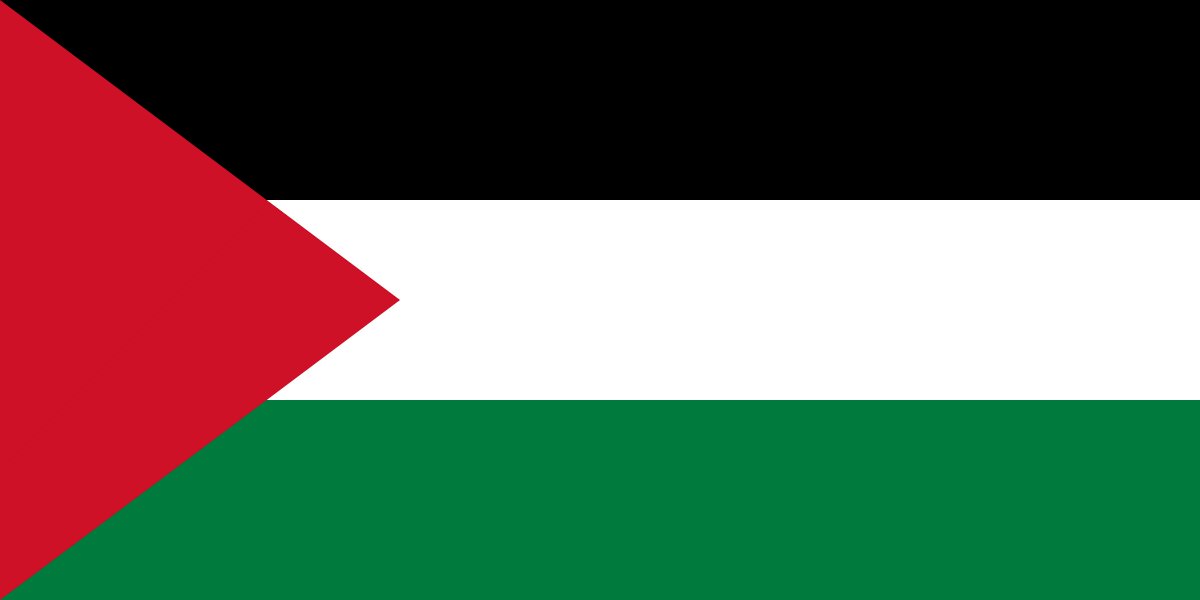 What 3 pieces of land are involved in the conflict?  At the heart of the conflict, what is the dispute over? Who is involved? Israel Today: Palestine Today:  Country Recognition: 